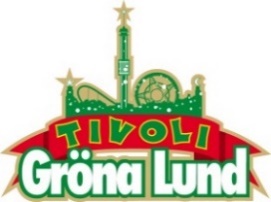 Pressmeddelande 2017-01-24VERONICA MAGGIO ÅTERVÄNDER TILL GRÖNA LUNDSist hon spelade på Stora Scen var 2015. Då var entrékassorna tvungna att stänga pga det stora publiktrycket, entrékassor som hon för övrigt själv har jobbat i en gång i tiden. Efter att ha spelat på Stadion 2016 återvänder hon nu till Gröna Lunds Stora Scen för att den 2 juni göra sommarens enda konsert i Stockholm.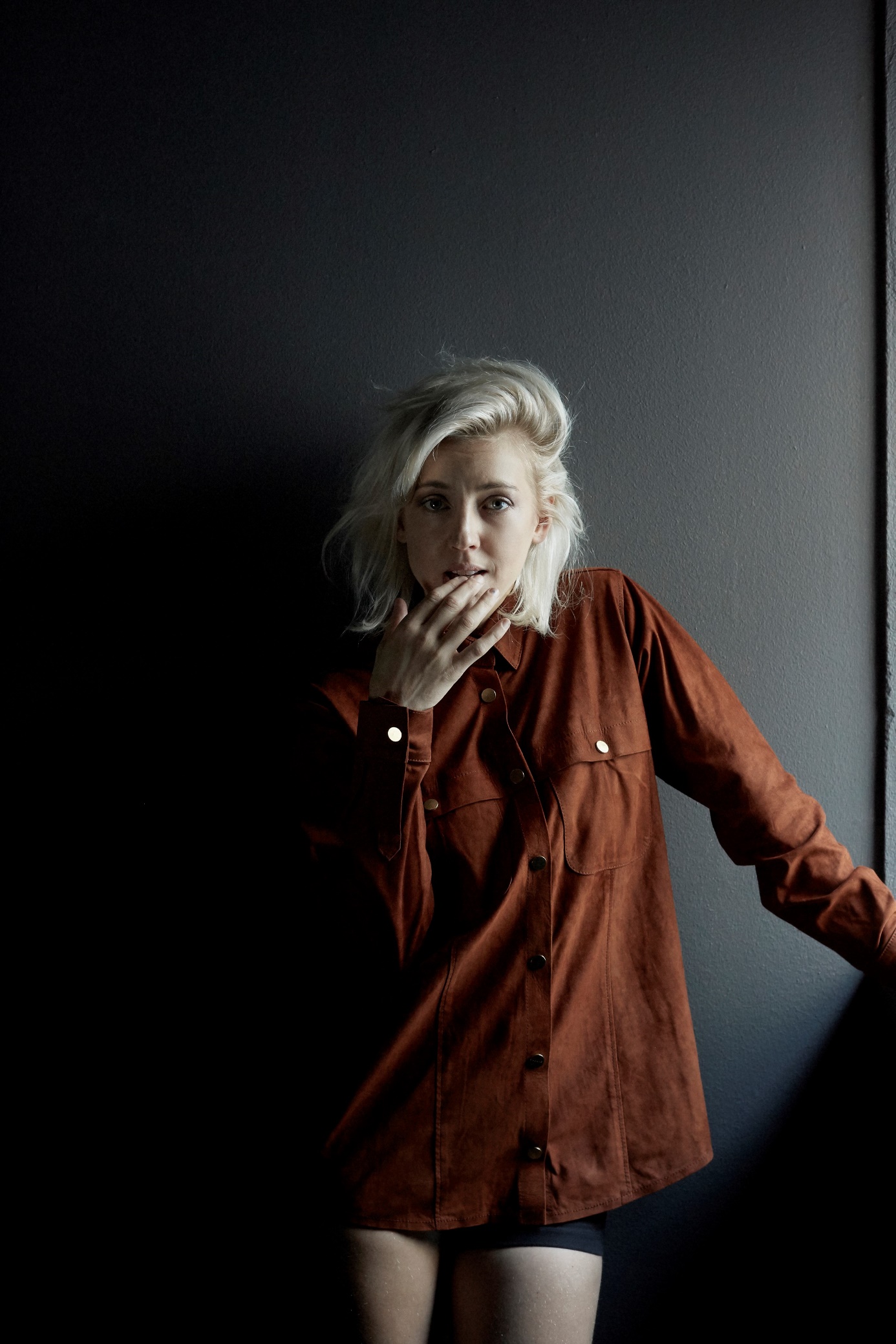 I januari 2016 meddelade Spotify att Veronica Maggio nu är den största kvinnliga artisten i Norden. Hon ligger bakom hits som "Snälla bli min”, "Hela huset”, ”Vi mot världen”, "Välkommen in”, "Jag kommer” och "Satan i gatan” och är en av landets mest prisbelönta artister med sina fem Grammis, två P3 Guld, tre Rockbjörnar och tre Gaffa-priser. Hennes femte album "Den första är alltid gratis” kom 2016 och innehöll bland annat de guldsäljande singlarna "Den första är alltid gratis”, "Vi mot världen” och ”Dom sa!”. Sommaren 2017 ger hon sig ut på en turné, vars enda stopp i Stockholm blir den 2 juni kl. 20.00 på Gröna Lunds Stora Scen.– Veronica Maggio har en mycket speciell plats i Gröna Lunds hjärta. Utöver att hon en gång i tiden var en av våra medarbetare, bjuder hon alltid på konserter i världsklass och vi har fått stänga entréerna de två senaste gångerna hon kommit hit. Jag är mycket stolt över att få välkomna tillbaka Veronica Maggio till Gröna Lund i sommar, säger Johan Tidstrand, Gröna Lunds ägare.

För mer information kontakta Annika Troselius, Informationschef på telefon 0708-580050 eller e-mail annika.troselius@gronalund.com. För pressbilder besök Gröna Lunds bildbank www.bilder.gronalund.com.KONSERTSOMMAREN 2017
Med Gröna Lunds entrékort Gröna Kortet har man fri entré hela säsongen, inklusive alla konserter. Gröna Kortet kostar 250 kr och går att köpa i Gröna Lunds webbshop. Följande konserter är hittills bokade på Gröna Lund:The Cardigans – 4 maj kl. 20.00 på Stora Scen
HOV1 – 5 maj kl. 20.00 på Stora Scen
Thomas Stenström – 19 maj kl. 20.00 på Stora Scen
Norlie & KKV – 25 maj kl. 20.00 på Stora Scen
Veronica Maggio – 2 juni kl. 20.00 på Stora Scen
The 1975 – 12 juni kl. 20.00 på Stora Scen
Bryan Ferry – 15 juni kl. 20.00 på Stora Scen
Flogging Molly – 16 juni kl. 20.00 på Stora Scen
First Aid Kit – 19 juni kl. 20.00 på Stora Scen
Rob Zombie – 20 juni kl. 20.00 på Stora Scen
Blink-182 – 21 juni kl. 20.00 på Stora Scen
Elton John – 2 juli kl. 20.00 på Stora Scen
Brad Paisley – 25 juli kl. 20.00 på Stora Scen
Alice Cooper – 27 juli kl. 20.00 på Stora Scen
Bad Religion – 10 augusti kl. 20.00 på Stora Scen
Magnus Uggla – 25 augusti kl. 20.00 på Stora Scen
D-A-D – 7 september kl. 20.00 på Stora Scen
Linnea Henriksson – 21 september kl. 20.00 på Stora Scen